GIBALNE IGREVsakodnevno gibanje je zelo pomembno. Potem, ko opravimo šolske obveznosti, je čas za gibanje in sprostitev. Tu je nekaj predlogov za gibalne igre, ki so primerne za igro na prostem ali v zaprtih prostorih. Pripomočke za igre si lahko izdelate sami iz kartona, plastenk, vrvice in drugih materialov, ki jih imate doma.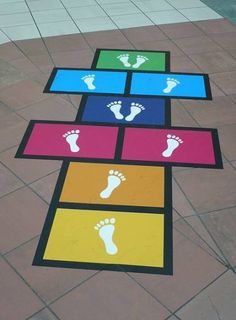 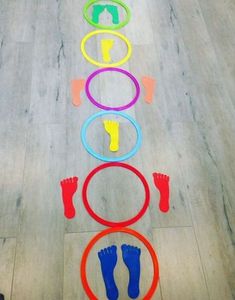 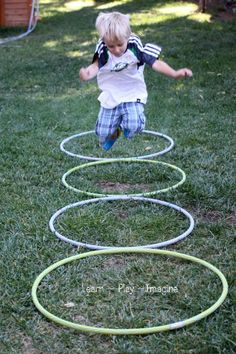 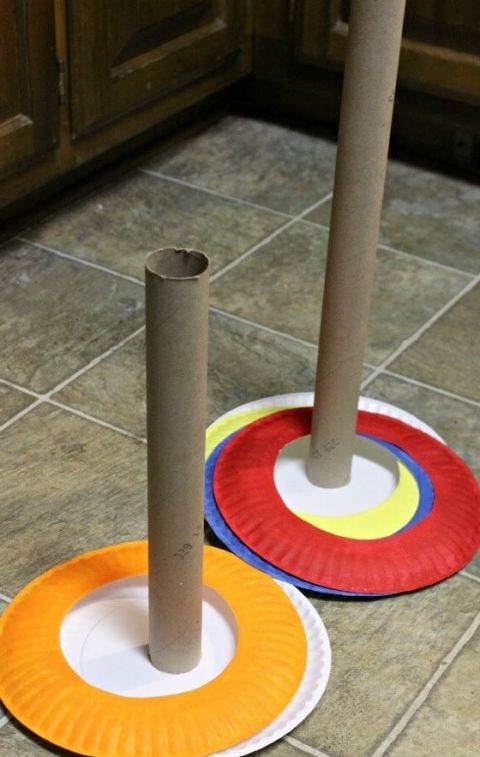 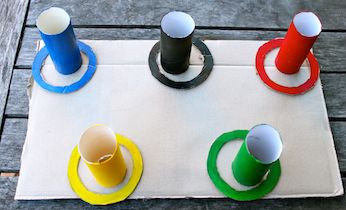 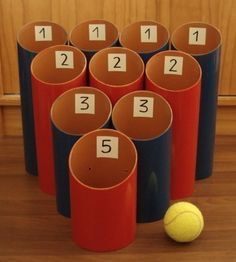 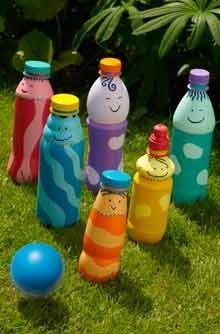 